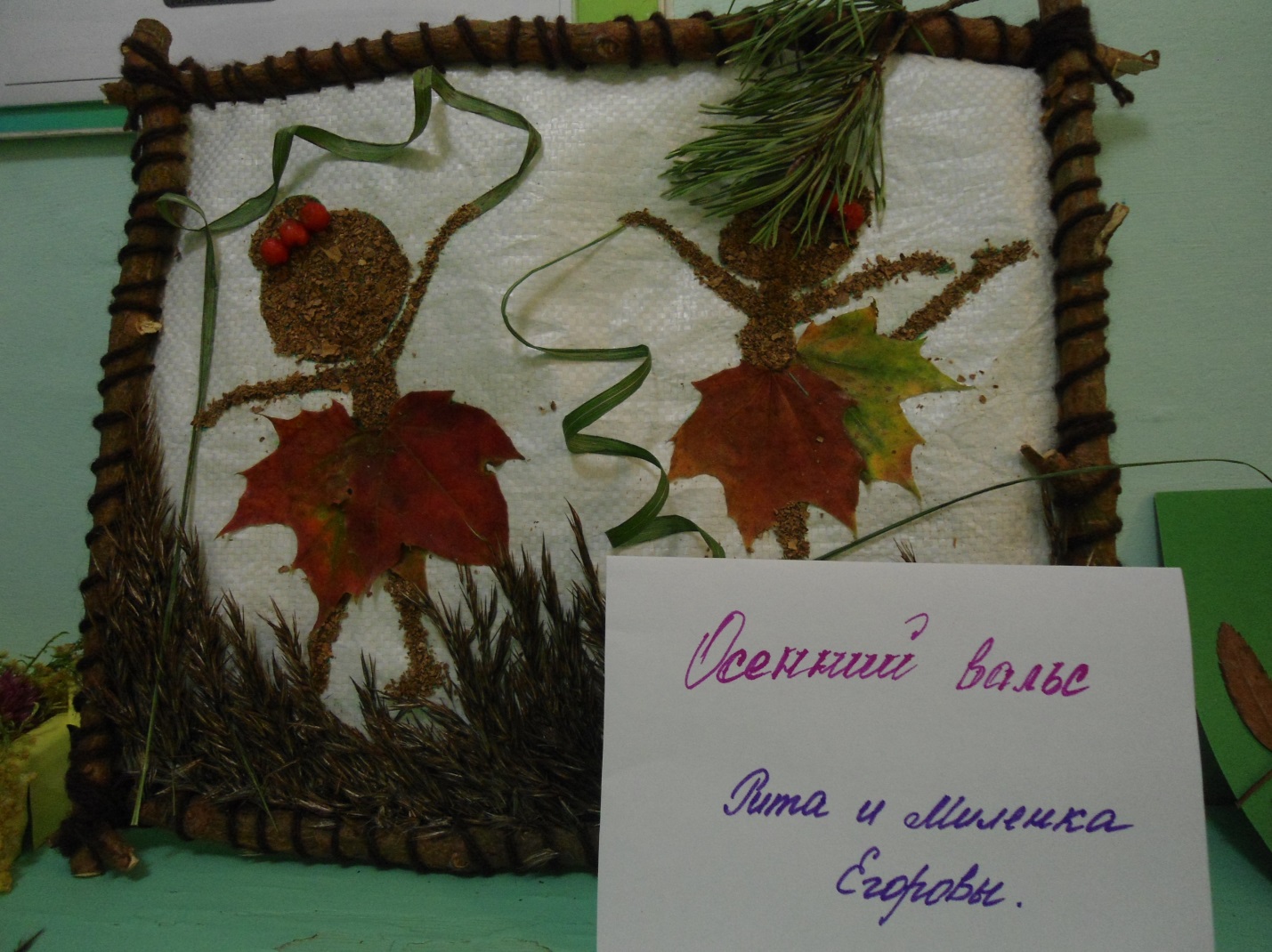 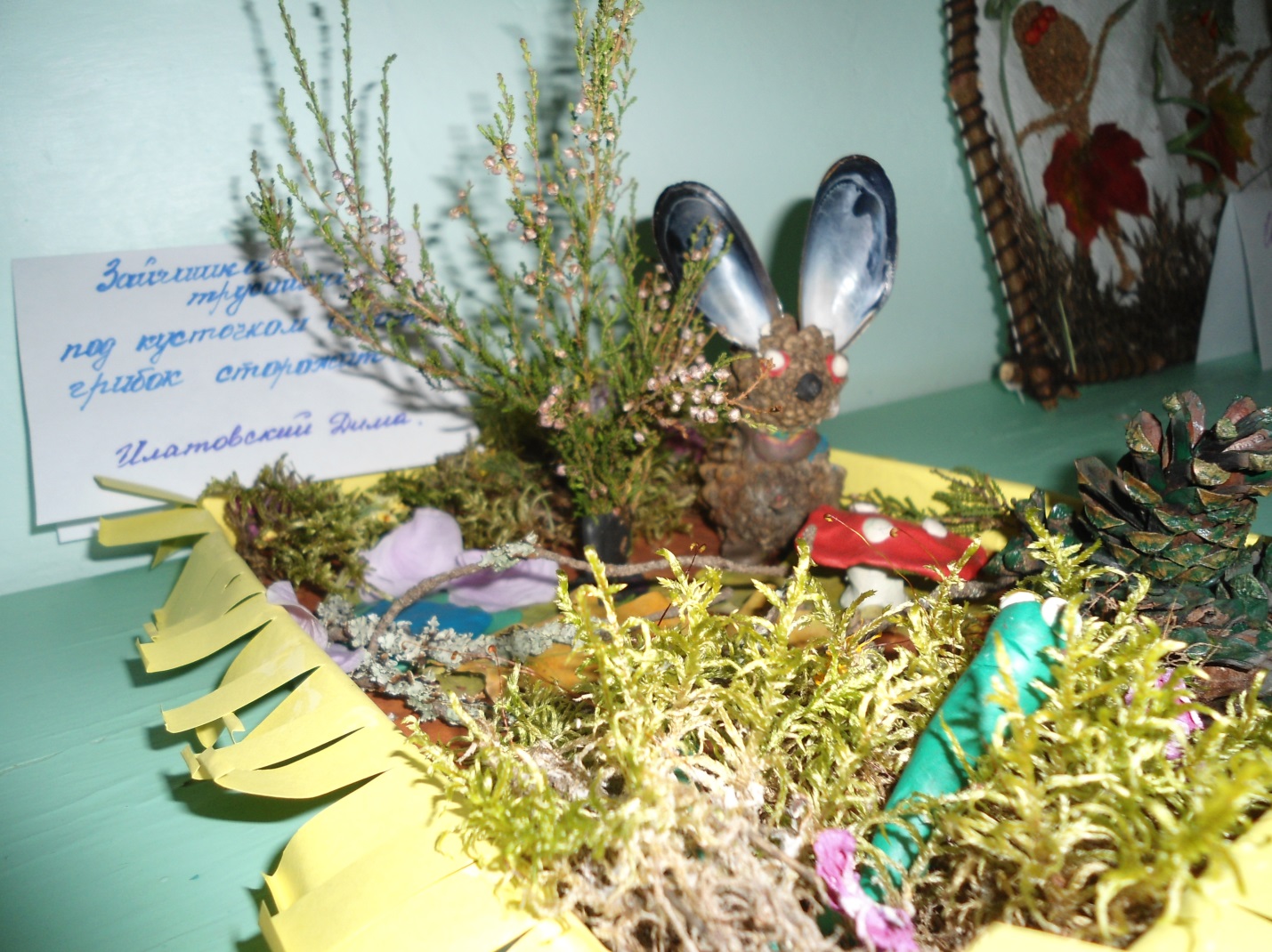 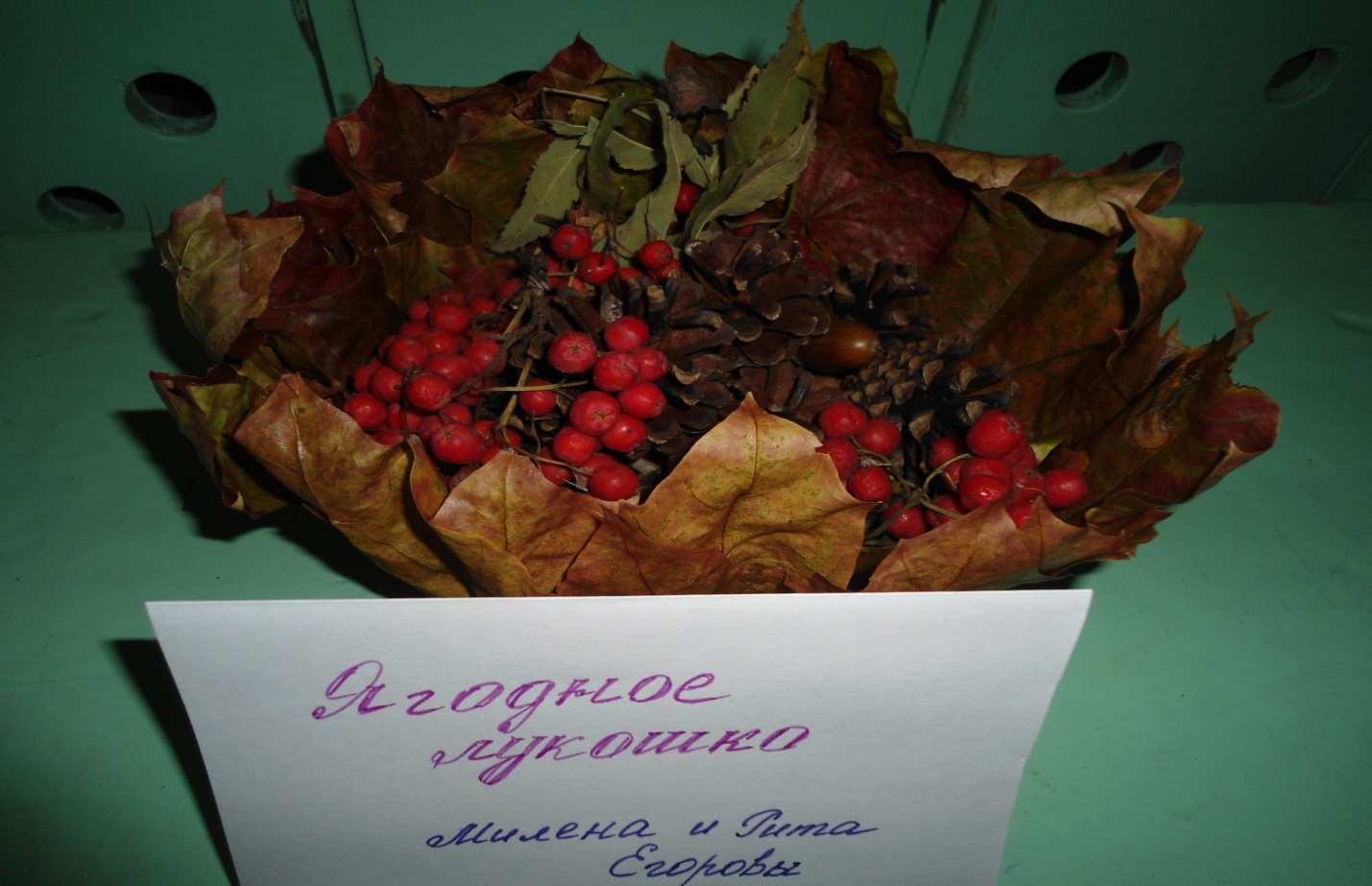 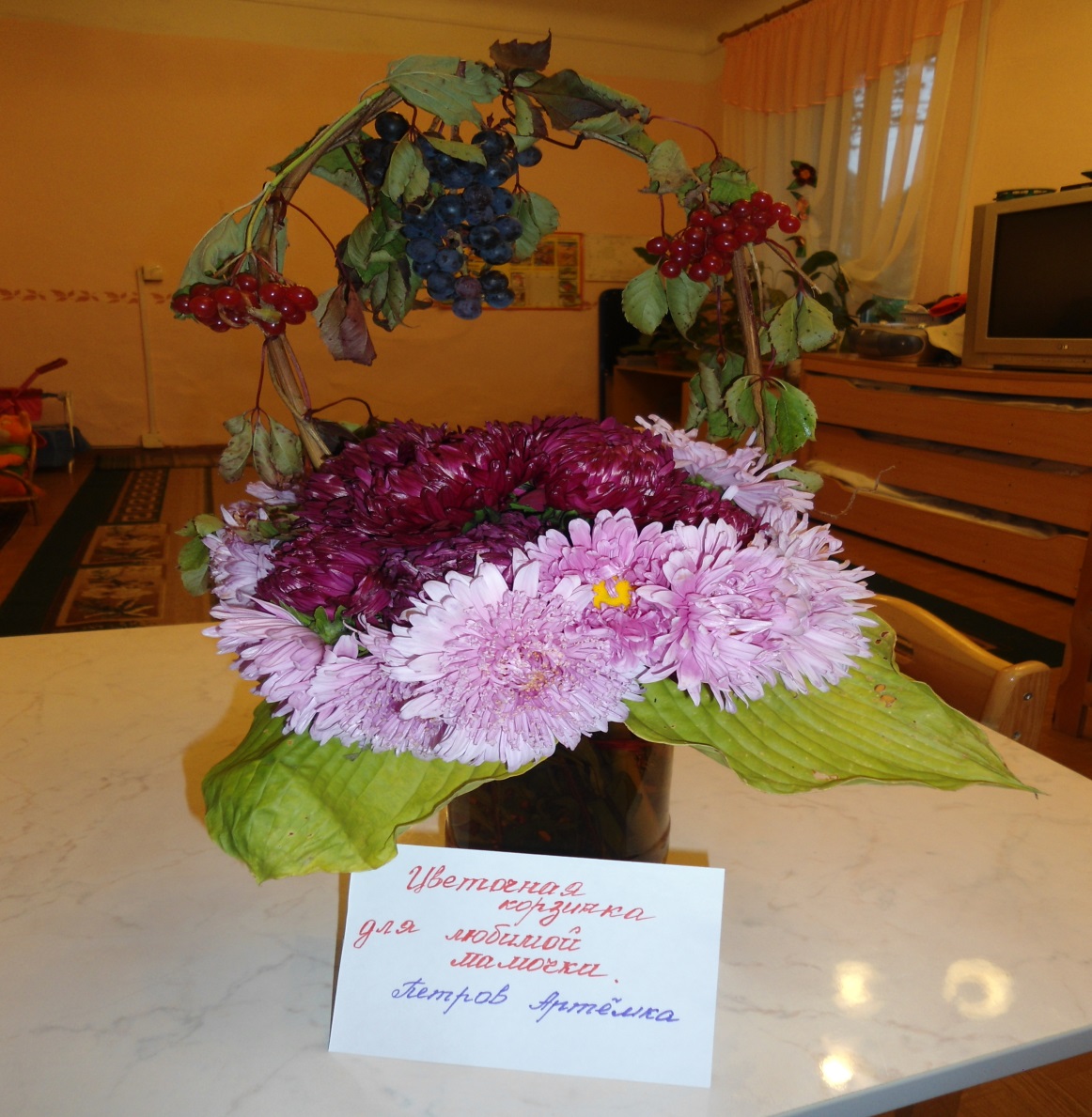 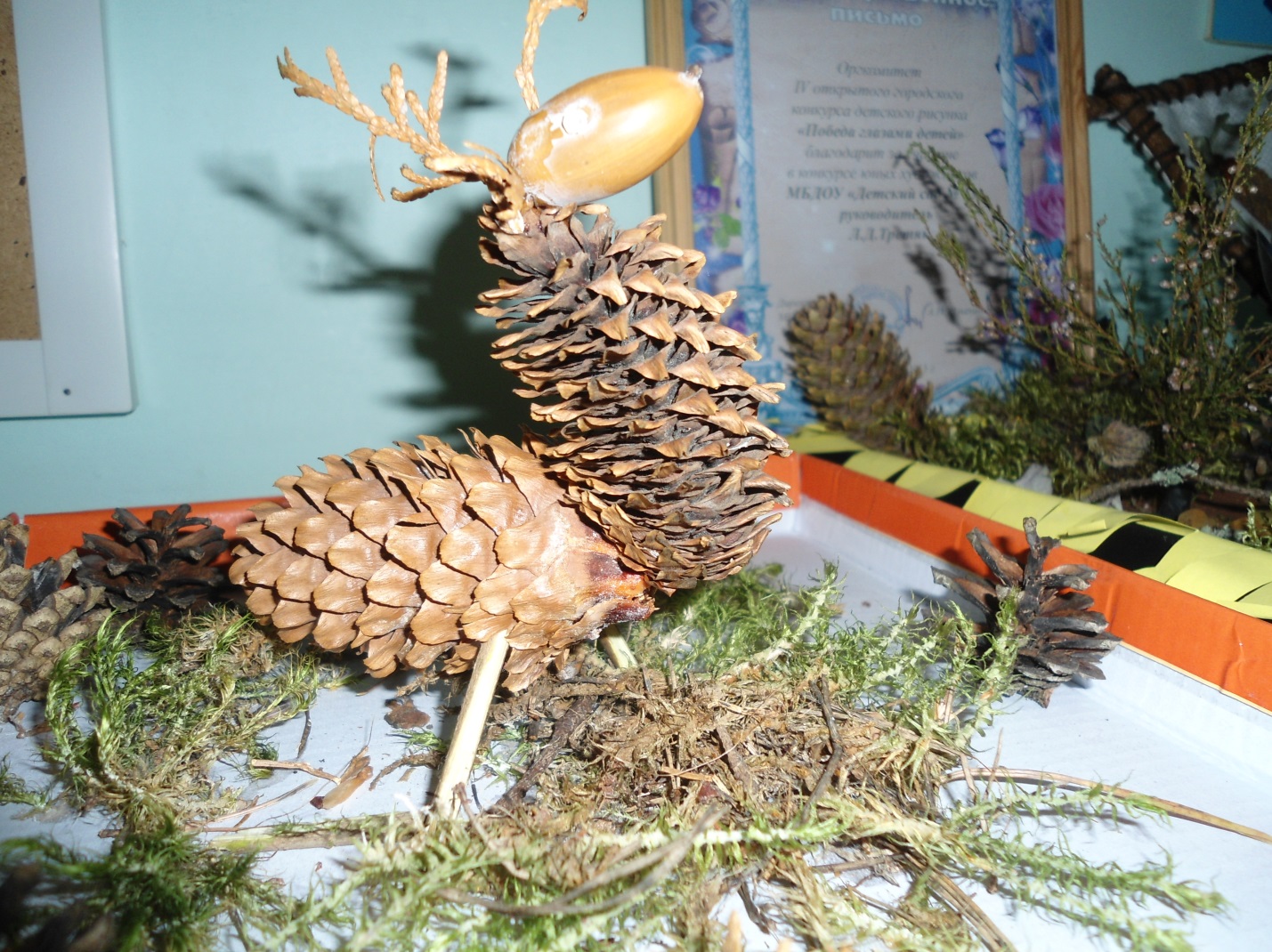 Семья Даши Клейн «Серебряное копытце»Семья Спиридоной Насти «Кленовый багрянец»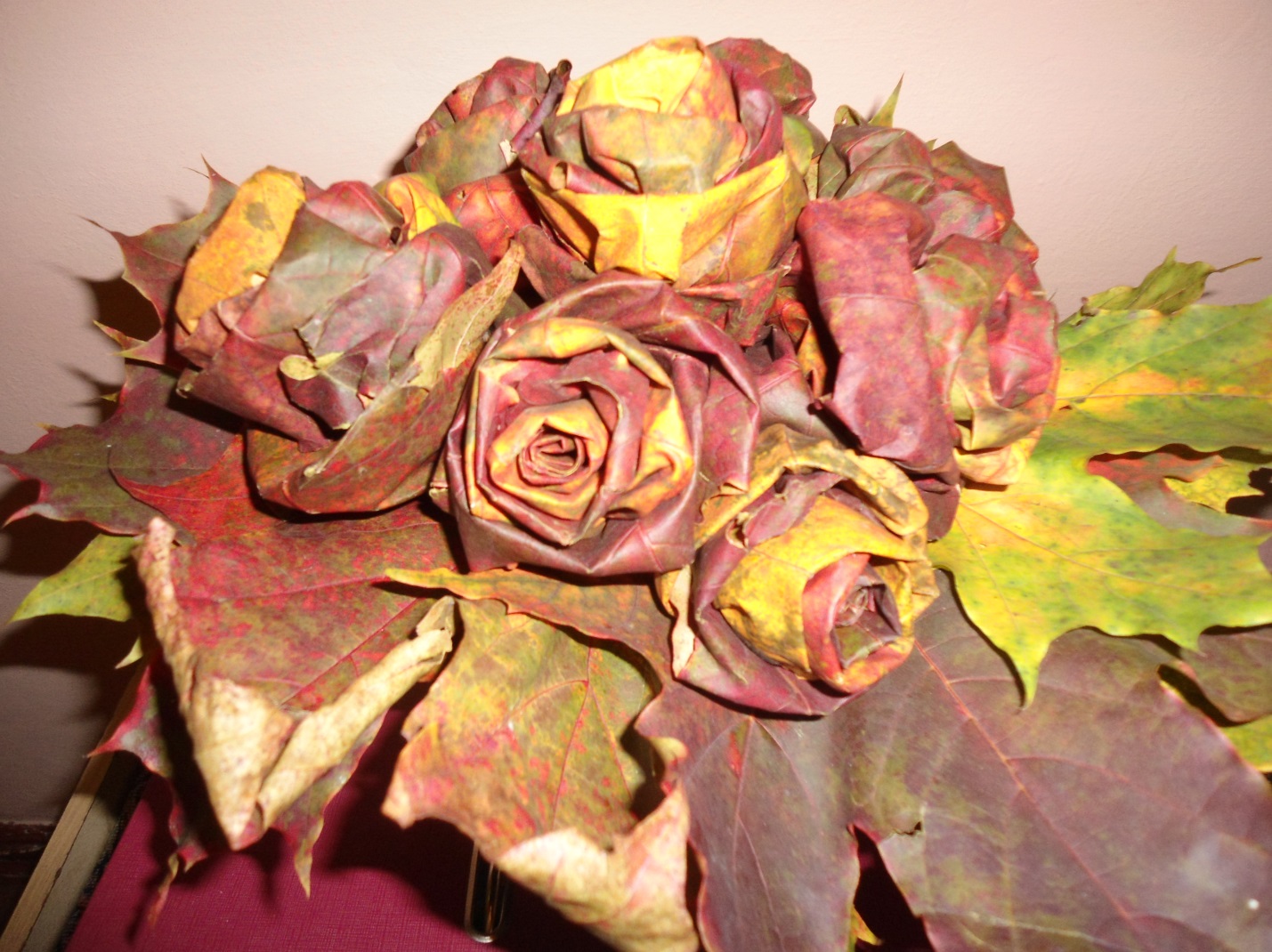 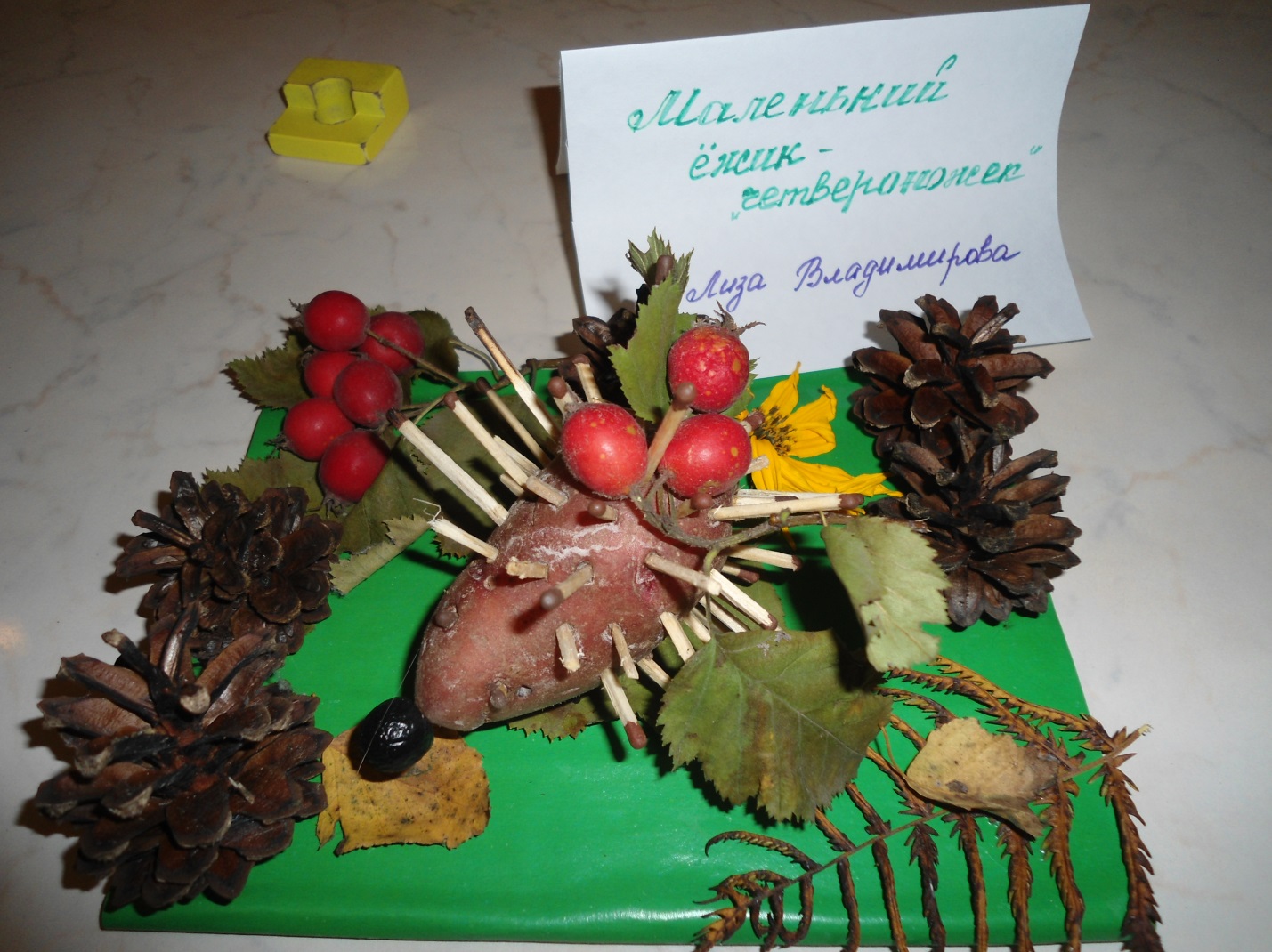 